附录1失能老年人上门健康评估申请表机构名称：                                      编号：附表 0 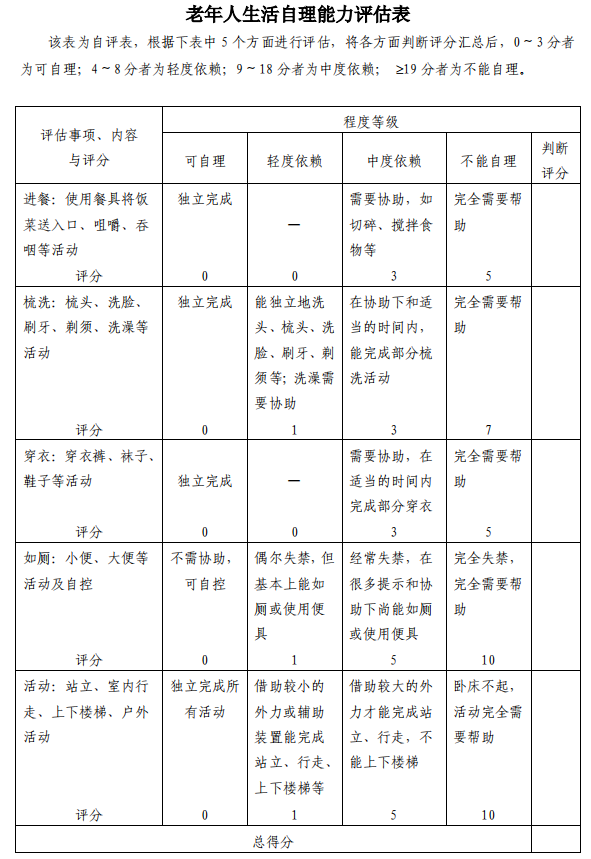 申请人姓名性别男女年龄身份证号□□□□□□□□□□□□□□□□□□□□□□□□□□□□□□□□□□□□□□□□□□□□□□□□□□□□□□□□□□□□□□□□□□□□□□□□□□□□□□□□□□□□□□□□□□□□□□□□□□□□□□□□□□□□□□□□□□□□□□□□□□□□□□家庭住址家庭电话家庭电话家庭医生签约情况1.已签约2.未签约签约医生：1.已签约2.未签约签约医生：居住方式1.独居 2.夫妻居住 3.和子女一起居4.保姆照料1.独居 2.夫妻居住 3.和子女一起居4.保姆照料1.独居 2.夫妻居住 3.和子女一起居4.保姆照料1.独居 2.夫妻居住 3.和子女一起居4.保姆照料1.独居 2.夫妻居住 3.和子女一起居4.保姆照料联系人/监护人联系人/监护人联系人电话健康状况患病情况：（可多选）①高血压 ②糖尿病 ③冠心病 ④脑血管病 ⑤COPD ⑥肿瘤 ⑦骨关节病 ⑧其他患病情况：（可多选）①高血压 ②糖尿病 ③冠心病 ④脑血管病 ⑤COPD ⑥肿瘤 ⑦骨关节病 ⑧其他患病情况：（可多选）①高血压 ②糖尿病 ③冠心病 ④脑血管病 ⑤COPD ⑥肿瘤 ⑦骨关节病 ⑧其他患病情况：（可多选）①高血压 ②糖尿病 ③冠心病 ④脑血管病 ⑤COPD ⑥肿瘤 ⑦骨关节病 ⑧其他患病情况：（可多选）①高血压 ②糖尿病 ③冠心病 ④脑血管病 ⑤COPD ⑥肿瘤 ⑦骨关节病 ⑧其他患病情况：（可多选）①高血压 ②糖尿病 ③冠心病 ④脑血管病 ⑤COPD ⑥肿瘤 ⑦骨关节病 ⑧其他患病情况：（可多选）①高血压 ②糖尿病 ③冠心病 ④脑血管病 ⑤COPD ⑥肿瘤 ⑦骨关节病 ⑧其他患病情况：（可多选）①高血压 ②糖尿病 ③冠心病 ④脑血管病 ⑤COPD ⑥肿瘤 ⑦骨关节病 ⑧其他患病情况：（可多选）①高血压 ②糖尿病 ③冠心病 ④脑血管病 ⑤COPD ⑥肿瘤 ⑦骨关节病 ⑧其他患病情况：（可多选）①高血压 ②糖尿病 ③冠心病 ④脑血管病 ⑤COPD ⑥肿瘤 ⑦骨关节病 ⑧其他患病情况：（可多选）①高血压 ②糖尿病 ③冠心病 ④脑血管病 ⑤COPD ⑥肿瘤 ⑦骨关节病 ⑧其他患病情况：（可多选）①高血压 ②糖尿病 ③冠心病 ④脑血管病 ⑤COPD ⑥肿瘤 ⑦骨关节病 ⑧其他患病情况：（可多选）①高血压 ②糖尿病 ③冠心病 ④脑血管病 ⑤COPD ⑥肿瘤 ⑦骨关节病 ⑧其他患病情况：（可多选）①高血压 ②糖尿病 ③冠心病 ④脑血管病 ⑤COPD ⑥肿瘤 ⑦骨关节病 ⑧其他健康状况老年人生活自理能力评估表评分：（选择①、②暂不开展上门健康评估服务）①0-3分  ②4-8分  ③9-18分  ④≧19分老年人生活自理能力评估表评分：（选择①、②暂不开展上门健康评估服务）①0-3分  ②4-8分  ③9-18分  ④≧19分老年人生活自理能力评估表评分：（选择①、②暂不开展上门健康评估服务）①0-3分  ②4-8分  ③9-18分  ④≧19分老年人生活自理能力评估表评分：（选择①、②暂不开展上门健康评估服务）①0-3分  ②4-8分  ③9-18分  ④≧19分老年人生活自理能力评估表评分：（选择①、②暂不开展上门健康评估服务）①0-3分  ②4-8分  ③9-18分  ④≧19分老年人生活自理能力评估表评分：（选择①、②暂不开展上门健康评估服务）①0-3分  ②4-8分  ③9-18分  ④≧19分老年人生活自理能力评估表评分：（选择①、②暂不开展上门健康评估服务）①0-3分  ②4-8分  ③9-18分  ④≧19分老年人生活自理能力评估表评分：（选择①、②暂不开展上门健康评估服务）①0-3分  ②4-8分  ③9-18分  ④≧19分老年人生活自理能力评估表评分：（选择①、②暂不开展上门健康评估服务）①0-3分  ②4-8分  ③9-18分  ④≧19分老年人生活自理能力评估表评分：（选择①、②暂不开展上门健康评估服务）①0-3分  ②4-8分  ③9-18分  ④≧19分老年人生活自理能力评估表评分：（选择①、②暂不开展上门健康评估服务）①0-3分  ②4-8分  ③9-18分  ④≧19分老年人生活自理能力评估表评分：（选择①、②暂不开展上门健康评估服务）①0-3分  ②4-8分  ③9-18分  ④≧19分老年人生活自理能力评估表评分：（选择①、②暂不开展上门健康评估服务）①0-3分  ②4-8分  ③9-18分  ④≧19分老年人生活自理能力评估表评分：（选择①、②暂不开展上门健康评估服务）①0-3分  ②4-8分  ③9-18分  ④≧19分健康状况申请者目前是否存在急、危、重症等需要抢救治疗情况：（选择①的暂不开展上门健康评估服务）①是  ②否申请者目前是否存在急、危、重症等需要抢救治疗情况：（选择①的暂不开展上门健康评估服务）①是  ②否申请者目前是否存在急、危、重症等需要抢救治疗情况：（选择①的暂不开展上门健康评估服务）①是  ②否申请者目前是否存在急、危、重症等需要抢救治疗情况：（选择①的暂不开展上门健康评估服务）①是  ②否申请者目前是否存在急、危、重症等需要抢救治疗情况：（选择①的暂不开展上门健康评估服务）①是  ②否申请者目前是否存在急、危、重症等需要抢救治疗情况：（选择①的暂不开展上门健康评估服务）①是  ②否申请者目前是否存在急、危、重症等需要抢救治疗情况：（选择①的暂不开展上门健康评估服务）①是  ②否申请者目前是否存在急、危、重症等需要抢救治疗情况：（选择①的暂不开展上门健康评估服务）①是  ②否申请者目前是否存在急、危、重症等需要抢救治疗情况：（选择①的暂不开展上门健康评估服务）①是  ②否申请者目前是否存在急、危、重症等需要抢救治疗情况：（选择①的暂不开展上门健康评估服务）①是  ②否申请者目前是否存在急、危、重症等需要抢救治疗情况：（选择①的暂不开展上门健康评估服务）①是  ②否申请者目前是否存在急、危、重症等需要抢救治疗情况：（选择①的暂不开展上门健康评估服务）①是  ②否申请者目前是否存在急、危、重症等需要抢救治疗情况：（选择①的暂不开展上门健康评估服务）①是  ②否申请者目前是否存在急、危、重症等需要抢救治疗情况：（选择①的暂不开展上门健康评估服务）①是  ②否上门健康评估申请人家庭/监护人/陪护者能否配合上门评估（选择②暂不开展上门健康评估服务）①配合     ②不配合申请人家庭/监护人/陪护者能否配合上门评估（选择②暂不开展上门健康评估服务）①配合     ②不配合申请人家庭/监护人/陪护者能否配合上门评估（选择②暂不开展上门健康评估服务）①配合     ②不配合申请人家庭/监护人/陪护者能否配合上门评估（选择②暂不开展上门健康评估服务）①配合     ②不配合申请人家庭/监护人/陪护者能否配合上门评估（选择②暂不开展上门健康评估服务）①配合     ②不配合申请人家庭/监护人/陪护者能否配合上门评估（选择②暂不开展上门健康评估服务）①配合     ②不配合申请人家庭/监护人/陪护者能否配合上门评估（选择②暂不开展上门健康评估服务）①配合     ②不配合申请人家庭/监护人/陪护者能否配合上门评估（选择②暂不开展上门健康评估服务）①配合     ②不配合申请人家庭/监护人/陪护者能否配合上门评估（选择②暂不开展上门健康评估服务）①配合     ②不配合申请人家庭/监护人/陪护者能否配合上门评估（选择②暂不开展上门健康评估服务）①配合     ②不配合拟申请评估时间拟申请评估时间填表人/与申请人关系填表人/与申请人关系填表人/与申请人关系填表人/与申请人关系///////填表时间填表时间年  月  日年  月  日以上为申请人填写以上为申请人填写以上为申请人填写以上为申请人填写以上为申请人填写以上为申请人填写以上为申请人填写以上为申请人填写以上为申请人填写以上为申请人填写以上为申请人填写以上为申请人填写以上为申请人填写以上为申请人填写以上为申请人填写机构填写机构接受申请情况①接受申请拟上门健康评估时间：年月日上门评估人员安排拟上门健康评估时间：年月日上门评估人员安排拟上门健康评估时间：年月日上门评估人员安排拟上门健康评估时间：年月日上门评估人员安排拟上门健康评估时间：年月日上门评估人员安排拟上门健康评估时间：年月日上门评估人员安排②不接受申请原因：①ADL评分不符合②健康状况暂不适合开展评估③不能配合开展上门评估④其他原因：①ADL评分不符合②健康状况暂不适合开展评估③不能配合开展上门评估④其他原因：①ADL评分不符合②健康状况暂不适合开展评估③不能配合开展上门评估④其他原因：①ADL评分不符合②健康状况暂不适合开展评估③不能配合开展上门评估④其他原因：①ADL评分不符合②健康状况暂不适合开展评估③不能配合开展上门评估④其他机构填写申请单处理人申请单处理人处理时间处理时间处理时间处理时间年月日机构填写处理结果处理结果反馈申请人    ②未反馈反馈申请人    ②未反馈反馈申请人    ②未反馈反馈申请人    ②未反馈反馈申请人    ②未反馈反馈申请人    ②未反馈反馈申请人    ②未反馈处理时间处理时间处理时间处理时间年月日